                                                                  CONTACT NAME 							                                                                  CONTACT PHONE 						                                                                  CONTACT FAX 							Effective 1-1-22SCF 1 ERU = $2,384                                                                                                     Non-CLV Address to City Sewer [    ]                                                                                                                             Commercial  [    ]       Residential    [    ]                                                                                                                                         Pool  [    ]               Casita    [    ]PLAN CHECK NUMBER 											PARCEL NUMBER 												ADDRESS 													TENANT/BUSINESS NAME 											OWNERS NAME 												This receipt does not authorize the owner or his representative to start any work without obtaining all necessary permits.I agree that the above count has been explained to me, and I accept it as correct.Representative 												                                                                                                                                                   DATE             Printed Name: __________________________________________Approved by:LAND DEVELOPMENT    												                                                                                                                                                    DATEBUILDING REVIEW 												                                                                                                                                                    DATECOMMENTS 								  Transaction #  	                          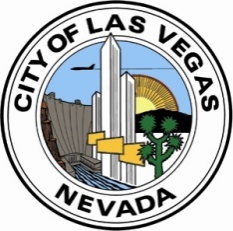 DEPARTMENT OF BUILDING & SAFETYAPPLICATION FOR SEWER CONNECTION FEESwww.LasVegasNevada.gov/BuildingPermitsPhone: (702) 229-6251     Fax:  (702) 382-1240QUANTITYOCCUPANCYERUSCFAMOUNTERUSCFCWC AMOUNT$$$$$$SUBTOTAL$$SCF$ADMIN FEE$TOTAL$